Unit 8 Lesson 1: Encontremos el producto más grandeWU Observa y pregúntate: Dígitos (Warm up)Student Task Statement¿Qué observas? ¿Qué te preguntas?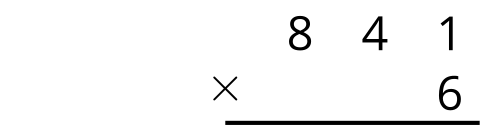 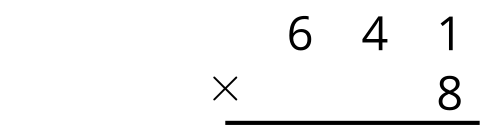 1 Hablemos de esoStudent Task StatementPiensa en la afirmación que está abajo. Decide si estás de acuerdo, en desacuerdo o no estás seguro. Prepárate para explicar cómo razonaste.Escribe algo nuevo que hayas aprendido al discutir con tu grupo o algo que todavía te preguntes:Usa los dígitos 6, 3 y 1 para formar el producto más grande posible. Prepárate para explicar cómo razonaste.2 Más dígitosStudent Task StatementUsa los dígitos 7, 3, 2 y 5 para formar el mayor producto.Explica o muestra cómo sabes que has formado el mayor producto.Activity Synthesis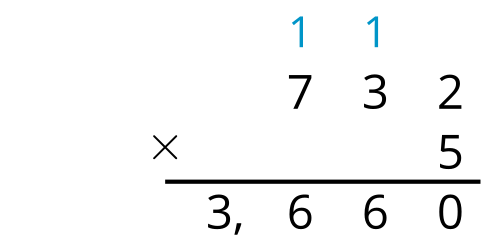 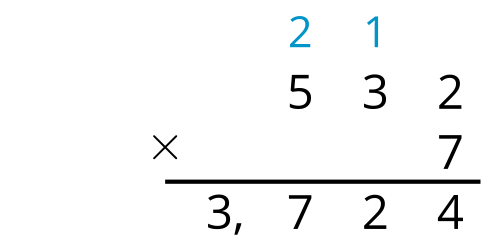 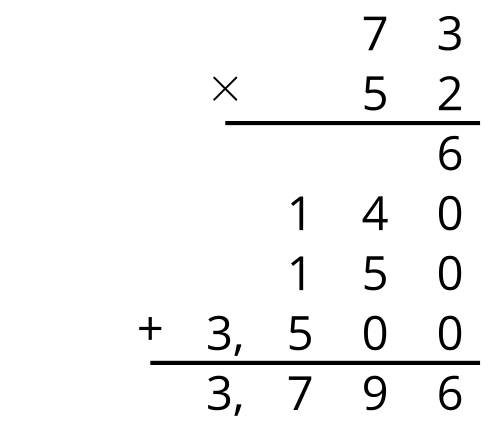 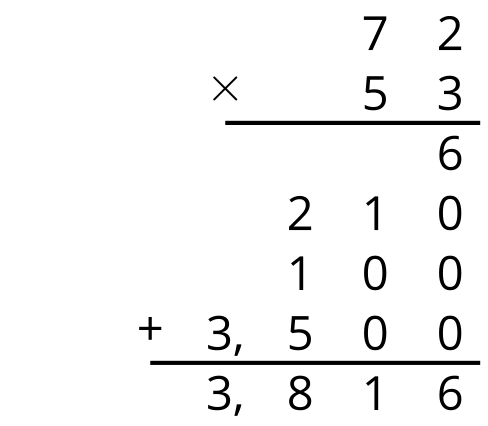 Images for Activity Synthesis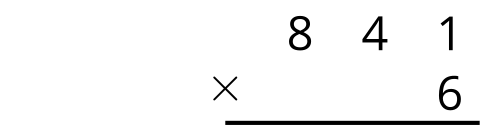 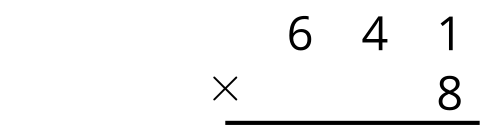 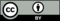 © CC BY 2021 Illustrative Mathematics®de acuerdoen desacuerdono estoy seguroA partir de los dígitos 7, 5 y 2, el producto más grande que se puede formar es  porque 75 es el número más grande que se puede formar.Después de la ronda 1: A partir de los dígitos 7, 5 y 2, el producto más grande que se puede formar es  porque 75 es el número más grande que se puede formar.